NotíciasMovimento das águas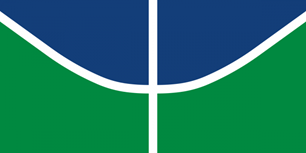 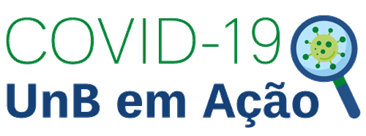 PROJETO DE PESQUISA, INOVAÇÃO E EXTENSÃO DA UNIVERSIDADE DE BRASÍLIA JUNTO AOS MOVIMENTOS SOCIAISTÍTULO: ENFRENTANDO O COVID 19 E SUAS RELAÇÕES SOCIOAMBIENTAIS; EMPODERAMENTO DE REDES LOCAIS PARA ACESSO A ÁGUA COMO DIREITO NAS ÁREAS RELEVANTE INTERESSE SOCIAL (ARIS) NO DF.PROJETO “VIDA E ÁGUA NAS ARIS”O direito à água é lei. Conhecida como a lei das águas, a Lei n° 9.433, de 8 de janeiro de 1997, que institui a Política Nacional de Recursos Hídricos (PNRH) sendo um dos objetivos assegurar água para as atuais e futuras gerações em padrões de quantidade e qualidade.Com base legal no direito à água, os movimentos sociais se uniram e escreveram o Projeto de Pesquisa, Inovação e Extensão com o objetivo de garantir a “Vida e Água” nas Áreas de Relevante Interesse Social (ARIS) em um tempo surreal de pandemia do COVID-19.Neste momento de isolamento devido a pandemia, os atores sociais estão trabalhando via plataforma, duas vezes por semana. Às segundas-feiras os encontros são para alinhamento da base teórica do projeto com apresentações de comissões que compõem o projeto a partir da teoria e da prática. Já foi alinhado à comissão de pesquisa–ação, socioambiental, direito achado nas ruas, geografia crítica, comissão da saúde coletiva, comissão da comunicação. O Alinhamento do projeto ainda contara com mais duas comissões, educação popular e o serviço social e também comissão do trabalho, já as quintas-feiras o trabalho é relacionado à gestão do projeto. Como a Campanha “LIGA DAS ÁGUAS” o movimento conquistou sua primeira vitória. No dia 14 de maio de 2020 com o depoimento de Anderson (Mc Docinho) de Brenda e da Joana D’Arc que relataram o constrangimento por não ter acesso à água em meio à pandemia Covid 19. Desta forma o movimento pressionou os órgãos responsáveis pelo assunto e conquistaram a religação de água.Outro passo importante da pesquisa foi a primeira live no dia 25/05/2020 para apresentação de dois documentos, um abaixo assinado e o documento de fundamentação referente ao direito a água nas ARIS. Ficou agendado uma próxima reunião virtual “O Grande Encontro” no dia 11/06/2020 para apresentar as contribuição da participação social no documento e aprovação.  O objetivo será encaminhar os documentos aos Poderes Legislativo, Executivo e Judiciário. 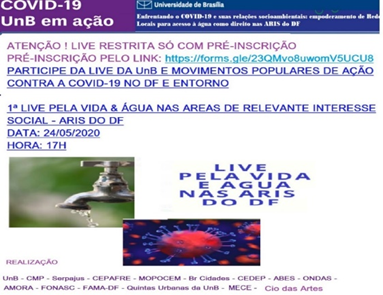 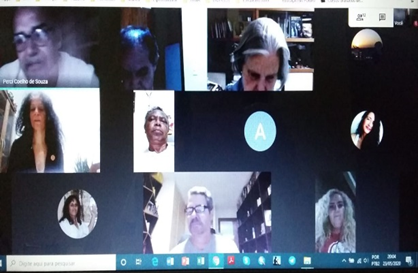 Confira abaixo:Abaixo Assinado (PELA VIDA E ÁGUA NAS ARIS-DF  ( link será disponibilizado no dia 11/6)Fundamentos pela Vida e pela Água nas ARIS do DF (2)  ( link será disponibilizado no dia 11/6)https://sites.google.com/site/movimentodasaguasdf/home (disponível)Rádio “Movimento das Águas” (1Minunto)LinK: https://youtu.be/9xm8jcOorokCAMPANHA “LIGA DAS ÁGUAS” (Depoimento de João Dark -  5 Min)https://www.youtube.com/channel/UCyzjiqTrYhTHZjsgUbsl6vwParceiros:  UnB    FAMA-DF    CMP     SERPAJUS   CMP   MOPOCEM   BR CIDADES    AMORA   SINDSEP   MECE    Cia DAS ARTES      UNIPAZ     OCA DO SOL     CPCAM    QUINTAS URBANAS DA UnB     ABES      ONDAS     GRITO SOCIAL DAS ÁGUAS    e o     FONASC.CBH.                                                                                                            Comissão ComunicaçãoCristiandrea Ciciliato - FONASC.CBH   